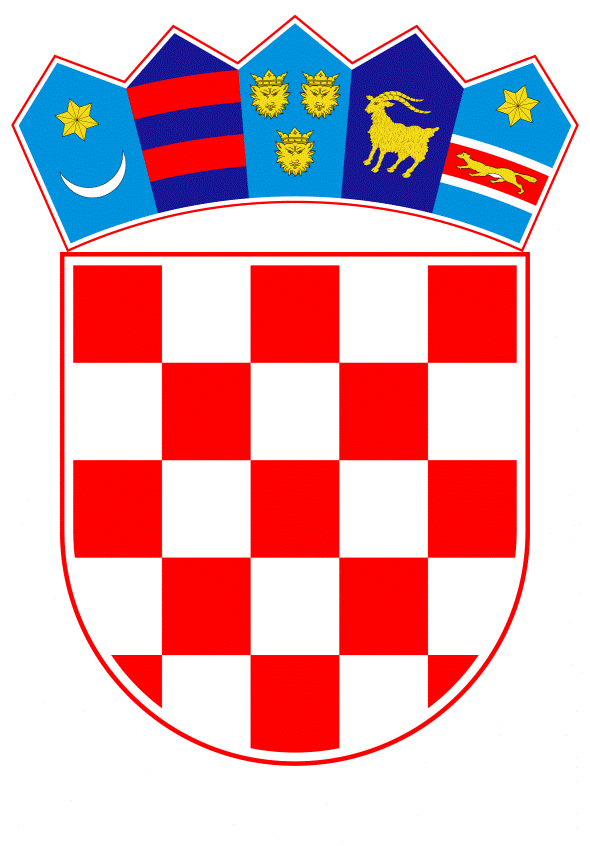 VLADA REPUBLIKE HRVATSKEZagreb, 23. siječnja 2019.______________________________________________________________________________________________________________________________________________________________________________________________________________________________PrijedlogKlasa:Urbroj:Zagreb,PREDSJEDNIKU HRVATSKOGA SABORAPredmet:	Izvješće o radu Programskog vijeća HRT-a i o provedbi programskih načela i obveza HRT-a utvrđenih Zakonom o HRT-u i Ugovorom između Hrvatske radiotelevizije i Vlade Republike Hrvatske za razdoblje od 1. siječnja 2017. do 31. prosinca 2017. godine - mišljenje VladeVeza:	Pismo Hrvatskoga sabora, klase: 021-12/18-09/70, urbroja: 65-18-03, od 12. prosinca 2018. godineNa temelju članka 122. stavka 2. Poslovnika Hrvatskoga sabora (Narodne novine, br. 81/13, 113/16, 69/17 i 29/18), Vlada Republike Hrvatske o Izvješću o radu Programskog vijeća HRT-a i o provedbi programskih načela i obveza HRT-a utvrđenih Zakonom o HRT-u i Ugovorom između Hrvatske radiotelevizije i Vlade Republike Hrvatske za razdoblje od 1. siječnja 2017. do 31. prosinca 2017. godine, daje sljedećeM I Š L J E N J EVlada Republike Hrvatske predlaže Hrvatskome saboru da prihvati Izvješće o radu Programskog vijeća HRT-a i o provedbi programskih načela i obveza HRT-a utvrđenih Zakonom o HRT-u i Ugovorom između Hrvatske radiotelevizije i Vlade Republike Hrvatske za razdoblje od 1. siječnja 2017. do 31. prosinca 2017. godine, koje je predsjedniku Hrvatskoga sabora podnijelo Programsko vijeće HRT-a, aktom od 10. prosinca 2018. godine.U skladu s člankom 24. Zakona o Hrvatskoj radioteleviziji (Narodne novine, br. 137/10, 76/12, 46/17, 73/17 - ispravak i 94/18 - Odluka Ustavnog suda Republike Hrvatske), Programsko vijeće HRT-a zastupa i štiti interes javnosti provođenjem nadzora programa i unaprjeđenjem radijskog i audiovizualnog programa, te drugih audio i audiovizualnih te multimedijskih usluga.U skladu s člankom 106. Ugovora između Hrvatske radiotelevizije i Vlade Republike Hrvatske za razdoblje od 1. siječnja 2013. do 31. prosinca 2017. godine, HRT je obvezan svake godine, nakon prve godine primjene Ugovora, najkasnije do 1. lipnja, podnijeti godišnje izvješće koje su odobrili Programsko vijeće HRT-a i Nadzorni odbor HRT-a u kojemu se izvješćuje u kojoj su mjeri ostvareni ciljevi i obveze iz ovoga Ugovora u prethodnoj godini.Programsko vijeće HRT-a imenuje povjerenika za korisnike usluga HRT-a koji dva puta godišnje podnosi izvješće Vijeću HRT-a, a koje je dužno o tome raspravljati. Broj kontakata ostvarenih u 2017. godini veći je za 29,8 % od broja kontakata u 2015., a za 30,6 % od broja kontakata ostvarenih u 2016. godini.U 2017. godini Programsko vijeće HRT-a održalo je osam sjednica na kojima je raspravilo 42 točke dnevnog reda. Programsko vijeće HRT-a je na 46. sjednici Vijeća, održanoj 28. lipnja 2017. godine, većinom glasova članova prihvatilo prijedlog ugovora između HRT-a i Vlade Republike Hrvatske za razdoblje od 1. siječnja 2018. do 31. prosinca 2022. godine.U skladu s člankom 11. Zakona o Hrvatskoj radioteleviziji, u 2017. godini ugovorena je nabava programa europskih neovisnih proizvođača u ukupnom bruto iznosu od 42.339.192,14 kuna, odnosno 20,10 % godišnjeg proračuna za proizvodnju televizijskog programa. Djela neovisnih proizvođača izvorno proizvedena na hrvatskom jeziku nabavljena su u iznosu od 39.833.795,90 kuna, odnosno 18,91 % ukupnog iznosa, a djela europskih neovisnih proizvođača koja nisu izvorno proizvedena na hrvatskom jeziku nabavljena su u iznosu od 2.505.396,24 kune, odnosno 1,19 %.Hrvatska televizija je u 2017. godini na programskim televizijskim kanalima, izuzevši vrijeme namijenjeno vijestima, športskim događajima, igrama, oglašavanju i uslugama teleteksta, emitirala ukupno 1.628.621 minuta programa. Ukupan udio europskih audiovizualnih djela u 2017. godini na svim kanalima iznosio je 76.61 %, od čega je 69,38 % emitirano na HTV1, 76,57 % na HTV2, 67,45 % na HTV3 i 59,47 % na HTV4.Programsko vijeće dalo je pozitivno mišljenje o Programu rada HRT-a za 2017. godinu.U 2017. godini Programsko vijeće HRT-a je po prvi puta provelo cjelovitu i zakonom određenu javnu raspravu sa svim zainteresiranim dionicima i ukupnom javnošću na temu ispunjavanja obveza iz budućeg ugovora s Vladom Republike Hrvatske.Uzimajući u obzir sve aktivnosti Programskog vijeća HRT-a, Vlada Republike Hrvatske je mišljenja da su kroz obavljene aktivnosti ispunjene zakonske obveze ovoga tijela u zadovoljavajućoj mjeri, te da se navedeno Izvješće može prihvatiti.Za svoje predstavnike, koji će u vezi s iznesenim mišljenjem biti nazočni na sjednicama Hrvatskoga sabora i njegovih radnih tijela, Vlada je odredila dr. sc. Ninu Obuljen Koržinek, ministricu kulture, dr. sc. Ivicu Poljička i Krešimira Partla, državne tajnike u Ministarstvu kulture, te Maricu Mikec, doc. dr. sc. Ivu Hraste Sočo, dr. sc. Hrvoja Manenicu i Davora Trupkovića, pomoćnike ministrice kulture. 	PREDSJEDNIK	mr. sc. Andrej PlenkovićPredlagatelj:Ministarstvo kulturePredmet:Izvješće o radu Programskog vijeća HRT-a i o provedbi programskih načela i obveza HRT-a utvrđenih Zakonom o HRT-u i Ugovorom između Hrvatske radiotelevizije i Vlade Republike Hrvatske za razdoblje od 1. siječnja 2017. do 31. prosinca 2017. godine - davanje mišljenja Hrvatskome saboru  